Poniedziałek: DZIELNI STRAŻACYTemat dnia: Wizyta w Jednostce Straży Pożarnej.Witajcie moi drodzy 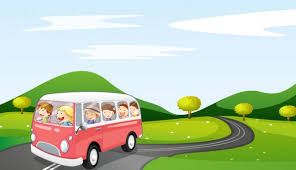 Zapraszam Was dzisiaj na wycieczkę do Państwowej Straży Pożarnej we Włodawie. Wsiadamy do autokaru i ruszamy…https://www.youtube.com/watch?v=V6DfDsg5_ZI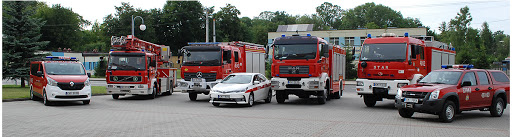 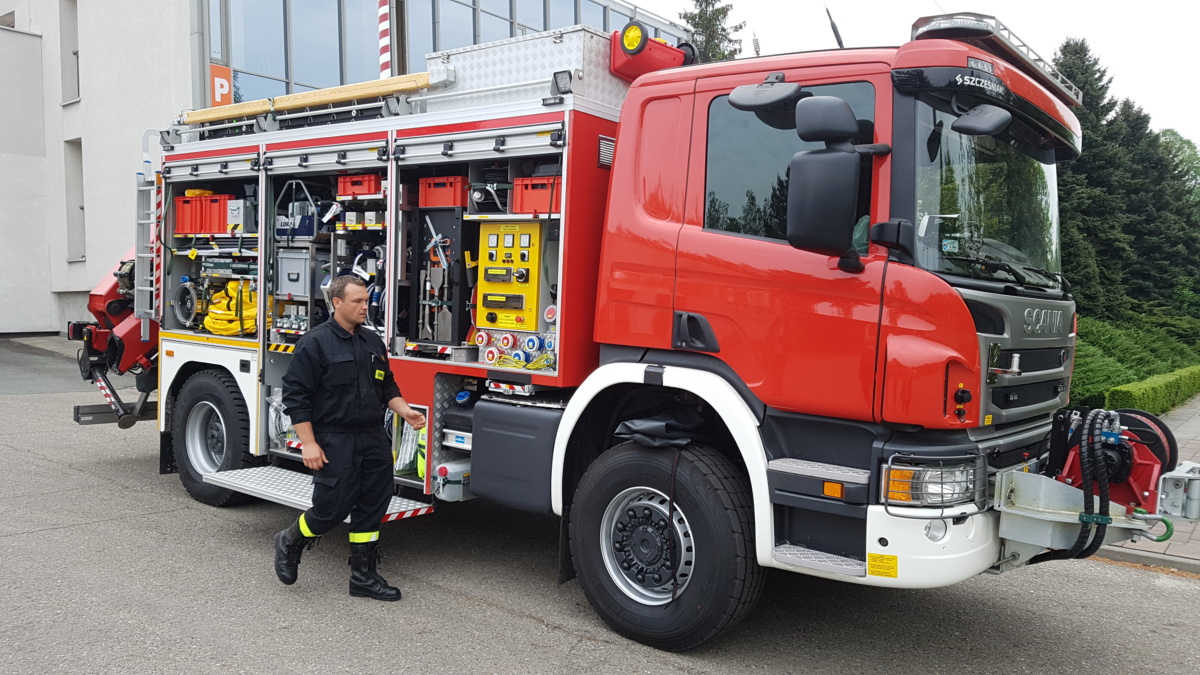 Obejrzeliśmy jednostkę straży zawodowej, teraz pora na Ochotniczą Straż Pożarną w Krzyżu, ruszamy w drogę….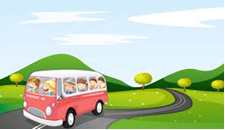 https://www.youtube.com/watch?v=7kzt70j6IH0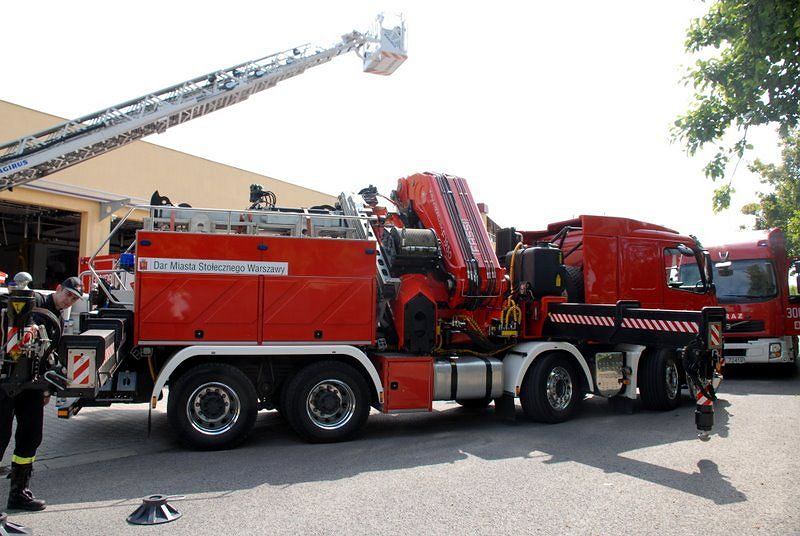 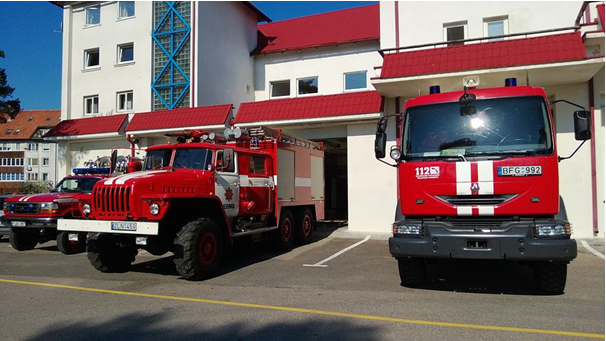 Podobały wam się wycieczki? Pokażę Wam jeszcze mundury i wyposażenie strażackie.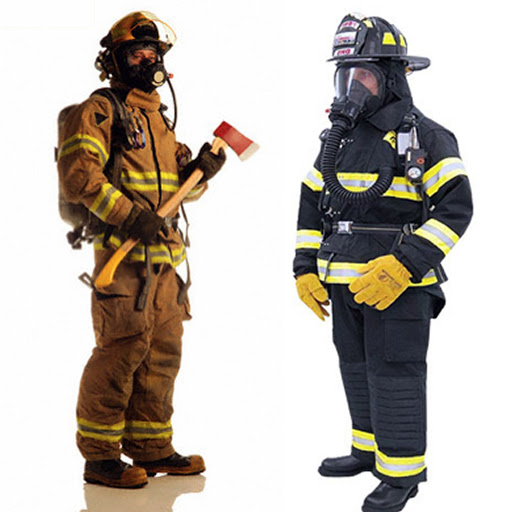 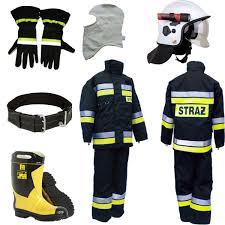 Zobaczcie jaki ciężar musi dźwigać na sobie każdy strażak!!! (poproście Rodzica o odczytanie)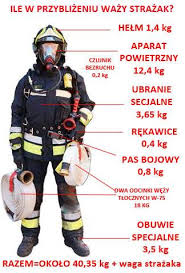 Teraz przebierz się w strój sportowy, zaproś rodzica lub rodzeństwo do zabawy, znasz już te ćwiczenia, więc będzie łatwo – do dzieła:https://www.youtube.com/watch?v=s8QAV8Mj1doDoprowadź wóz strażacki do pożaru.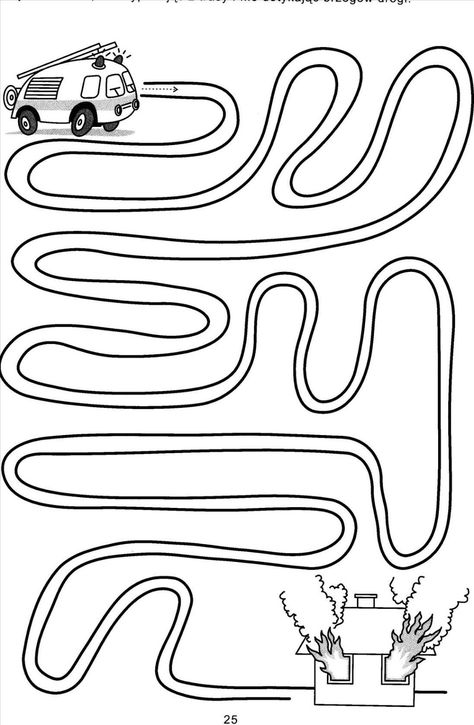 Otocz odpowiednią liczbę pętlą. 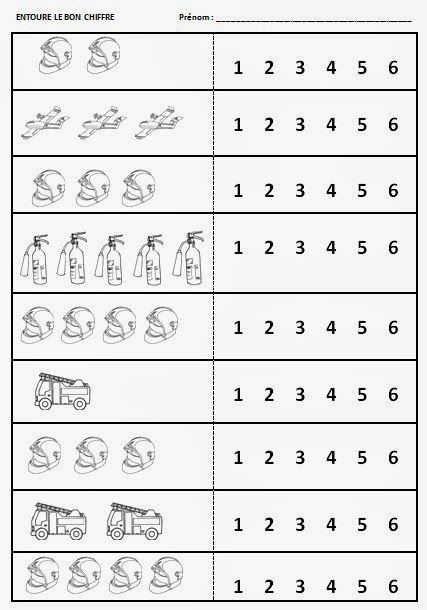 Dobrej zabawy
pani Gabrysia i pani Renia 